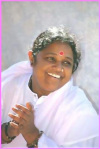 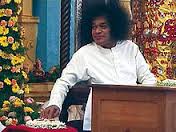 Expériences avec Amma - Ma Amritanandamayi - Ammachi 
Un jour, alors que j’étais en Inde avec Sathya Sai Baba, j'ai rêvé que Baba marchait vers moi avec une femme à ses côtés. Tous les deux portaient une brillante, tenue d'un blanc pur et Baba m'a dit, "Elle est ma sœur." Le visage et la forme de la femme ont été très clairs et je me suis souvent demandé si elle était vraiment la sœur de Baba. Environ 2 ans après avoir fait ce rêve, quand j'étais encore en Inde avec Baba, un homme partageait une chambre avec moi. Cet homme a mis en place son autel et en sortit une photo d'une femme portant un sari blanc. Je l'ai tout de suite reconnu de mon rêve et j'ai demandé à l'homme qui elle était. Il a dit, "Oh, elle est Ammachi." Il m'a dit tout sur ​​elle et j'ai été impressionné que Baba m'avait montré une Saint indienne, dont je n'avais jamais entendu parler ou vu avant, 2 ans avant même de trouver qu'elle était réelle! Ammachi est considérée comme une incarnation de la Mère Divine. Elle parcours le monde pour étreint littéralement des millions de personnes. Et quand je dis «millions», je veux dire des "millions". J'ai eu quelques visions oniriques très intenses et belles d’Ammachi. J'ai eu une fois une opportunité d'emploi qui m'a pris à la Californie. Pendant le peu de temps que j'étais en Californie, Ammachi arrivé à visiter et j'ai pu la voir. Elle étreignit tout le monde qui était là, moi  y compris. Elle a chanté un mantra dans mon oreille, quand elle m'a embrassé, et il était déjà-vu au total. Quoi qu'elle poussa à mon oreille, a quelque chose en moi que je savais que j'avais connu auparavant. Je n'ai pas encore pensé à elle, mais il était réel. Un jour, j'ai eu une vision de rêve très intense d’ Ammachi. Elle portait un sari exceptionnellement brillant qui scintillait avec beaucoup de couleurs. Elle vient tourbillonner dans mon rêve, souriant, et a ensuite disparu. Comme je marchais le long de la rue se demandant pourquoi Ammachi était venu pour moi, un parfait inconnu s'est approché de moi et m'a dit que ce jour-là était le premier jour de Dassara, la fête de la Mère Divine! Ah! Pour les 10 dernières années, Baba est venu, sans faute, à moi le premier jour de Dassara dans mes rêves. Chaque année, c'est une surprise aussi! Dassara ne tombe pas les mêmes jours. La date change chaque année, variant de deux semaines plus tôt ou plus tard. Peu importe où je suis à, Baba vient en rêve le premier jour de Dassara. Seulement un an, Baba n'est pas venu pour moi le premier jour de Dassara. Cette année-là c'est Ammachi, qui est venue, au lieu de Baba! Un de mes plus intenses visions d’ Ammachi est arrivée environ une semaine après qu’elle m'ait embrassé en Californie. Je l'ai vu très clairement et son visage était très proche de la mienne. Ammachi riait. Comme elle riait, des vagues déferlantes de sensation  insondable me remplissait. Je me sentais comme si j'étais englouti par un océan tumultueux, entouré de tous côtés par l'immense profondeur. Je n'ai jamais oublié cette expérience Ammachi à ce jour. 